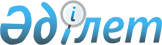 О внесении изменения в постановление Правительства Республики Казахстан от 27 марта 1999 года № 309 "Вопросы создания государственного учреждения "Республиканская школа "Жас улан" имени генерала Нурмагамбетова С.К."Постановление Правительства Республики Казахстан от 11 сентября 2015 года № 777      Правительство Республики Казахстан ПОСТАНОВЛЯЕТ:



      1. Внести в постановление Правительства Республики Казахстан от 27 марта 1999 года № 309 «Вопросы создания государственного учреждения «Республиканская школа «Жас улан» имени генерала Нурмагамбетова С.К.» следующее изменение:



      подпункт 6) пункта 4 исключить.



      2. Настоящее постановление вводится в действие по истечении десяти календарных дней после дня его первого официального опубликования.      Премьер-Министр

      Республики Казахстан                   К. Масимов
					© 2012. РГП на ПХВ «Институт законодательства и правовой информации Республики Казахстан» Министерства юстиции Республики Казахстан
				